Target 3669 3469Fawn In Flower Bed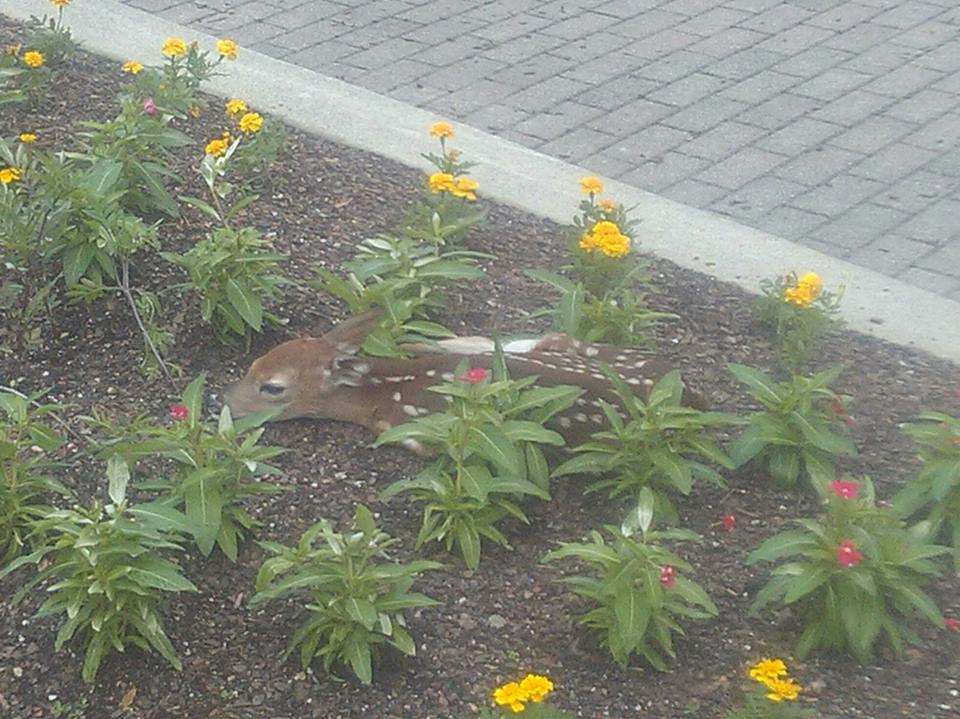 Fair Use For Teaching.  Image retrieved 7/5/13.https://fbcdn-sphotos-g-a.akamaihd.net/hphotos-ak-frc3/p480x480/972284_588186701213142_784140578_n.jpg